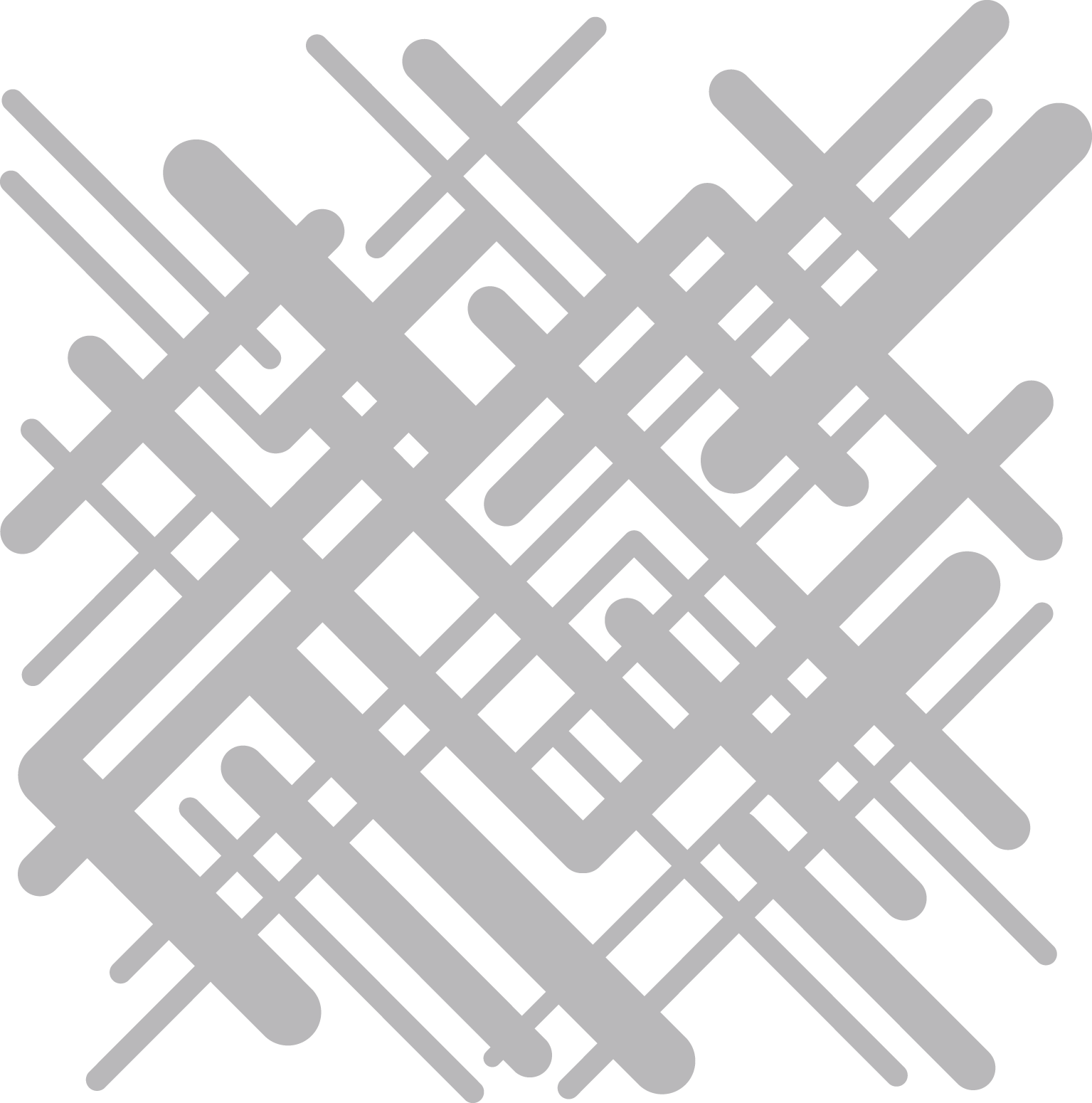 VersionshistorikInnehåll1	Bakgrund	41.1	Tillsynsstrategins syfte	41.2	Krav på tillsynsstrategi	41.3	Tillsynsstrategins omfattning	41.4	Förvaltning	51.4.1	Förvaltningsansvarig för detta dokument	51.4.2	Förbättringsarbete	52	Syfte och mål med tillsynen	53	Arrangemang för tillsyn	63.1	Kompetensstyrning	64	Riskbaserad tillsyn	65	Samarbete med andra nationella och internationella myndigheter	76	Tillsynsmetoder	77	Hur tillsynsplaner arbetas fram	88	Beslut om åtgärder	9BakgrundTillsynsstrategins syfteSyftet med denna riktlinje är att klargöra och beskriva strategin för säkerhetstillsynen inom järnväg, spårväg och tunnelbana. Strategins målgrupp är dels interna intressenter och dels externa intressenter, i första hand de verksamhetsutövare inom spårtrafiken som omfattas av Transportstyrelsens säkerhetstillsyn.Krav på tillsynsstrategiI EU-kommissionens förordning (EU) nr 2018/761 (CSM Tillsyn) finns det krav på att medlemsstaterna ska ta fram en tillsynsstrategi. Strategin ska tillsammans med en eller flera planer beskriva hur den nationella säkerhetsmyndigheten inriktar sin verksamhet och fastställer sina prioriteringar för tillsynen.Det finns en övergripande riktlinje för Transportstyrelsens tillsyn. För att uppfylla kraven i CSM Tillsyn behövs det emellertid en nedbruten strategi för säkerhetstillsynen över de järnvägsföretag och infrastrukturförvaltare som har säkerhetsintyg eller säkerhetstillstånd enligt EU:s regelverk. Strategin tillämpas även för de med nationellt trafiktillstånd, nationellt infrastruktur tillstånd, spårinnehavare och trafikutövare inom spårväg och tunnelbana.Tillsynsstrategins omfattningEnligt tillgängliga uppgifter uppgår det spårnät inom järnväg som därmed omfattas av strategin till ca 15 500 km, inklusive sidospår. Av dessa 15 500 km spår är den allra största delen, 14 200 km, förvaltade av Trafikverket. Antalet järnvägsföretag som bedriver persontrafik är cirka 40. För godstrafik är numerären cirka 50. Inom spårväg och tunnelbana finns ett drygt dussin tillståndshavare.FörvaltningFörvaltningsansvarig för detta dokumentTillsynsstrategi förvaltas av sektionschefen i sektion spårtrafiksäkerhet tillsyn (nedan benämt enbart sektionen). Detta dokument ses över första halvåret vart annat år av en person som utses av sektionschefen för spårtrafiksäkerhet tillsyn. FörbättringsarbeteSektionen ska bedriva ett systematiskt förbättringsarbete för att tillsynsstrategi ska vara uppdaterad mot lagar och förordningar, samt prestera mot de uppsatta syftena, strategierna och målen inom Transportstyrelsen för att kunna bemöta de transportpolitiska målen. Detta arbete görs i enlighet med ledningssystemets förbättringshjul med utifrån- och in-perspektivet, med nyttan i fokus. Inriktningen är även att strategin på sikt ska anpassas till det mallförslag som  finns som bilaga i ERA:s vägledning ”Allmänna principer för tillsyn” avseende innehåll och struktur.Syfte och mål med tillsynenStrategi utgår från den övergripande styrningen av tillsynen genom Transportstyrelsens riktlinje för tillsyn. Enligt riktlinjen är tillsynen ett viktigt instrument för att uppnå förvaltningspolitiska och transportpolitiska mål. Utifrån detta har Transportstyrelsen i riktlinjen för tillsyn slagit fast ett övergripande syfte med tillsynen. Transportstyrelsens tillsyn ska särskilt bidra tillen hög säkerhetskultur hos företag som tar ett väl avvägt eget ansvaren dynamisk marknad med sunda och likvärdiga konkurrensvillkorminskade systematiska regelöverträdelser.Genom tillsynen bedömer vi om verksamhetsutövaren uppfyller kraven på ett sätt som är anpassat efter verksamhetens storlek och förutsättningar i övrigt.Sektionen har utifrån det övergripande syftet antagit som syfte med sin tillsynsverksamhet att vår tillsyn skapar förutsättningar för tillståndshavare att förstå och tillämpa regelverk, utveckla sin säkerhetskultur samt sin förmåga att ta hand om egna och gemensamma risker i spårtrafiksystemet.Arrangemang för tillsynKompetensstyrningVarje roll inom Transportstyrelsen har en kompetensprofil. Denna kompetensprofil definierar den kompetens som behövs för arbetsuppgifterna. När det gäller tillsyn styr kompetensprofilen vilken kompetens som en inspektör behöver ha. För att stödja chefer och medarbetare att kontrollera att rätt kompetens innehas och upprätthålls används IT-verktyget Kompetensportalen.Varje medarbetare är registrerad i verktyget med bland annat uppgifter om de utbildningar och annan kompetens som krävs för arbetsuppgifterna. Verktyget ger också stöd för att kontrollera att kompetensen upprätthålls och utvecklas.Riskbaserad tillsynDet riskbaserade angreppsättet är grundläggande för systemtillsynen när det gäller val av tillsynsobjekt och vilket eller vilka områden som tillsynen ska inriktas mot. All vår systemtillsyn ska med andra ord vara riskbaserad, dvs. den ska riktas mot de objekt och de områden där tillsynen bedöms få störst effekt och göra mest nytta. För att bedöma vilka företag eller områden som ska prioriteras i tillsynen finns det flera olika typer av data som används. Exempel på sådana data är trafikmängd, organisationens storlek, inträffade händelser, brister som upptäckts vid tillsynen, uppgifter från vår omvärldsbevakning, erfarenheter från tillståndsprövningar och uppgifter från godkännandet av tekniska system. Dessa data finns i en utarbetad riskmodell som resulterar i vilket tillsynsintervall organisationen bör ha. Den samlade analysen av dessa, och andra data, ger vägledning för prioriteringen av tillsynen. Data från händelser kan också leda till en direkt prioriterad händelsebaserad tillsynsaktivitet, även i detta fall tillämpas en riskbedömning utifrån den anmälda händelsen och t.ex. kunskap om det inblandade företagets verksamhet och andra risker. Det finns tillsynsområden som ligger utanför nuvarande riskmodell och som planeras genom andra modeller eller samarbetsforum. Det är t ex tillsyn av utbildningssanordnare, examinatorer, NIS, lastsäkring och transporter av farligt gods.Samarbete med andra nationella och internationella myndigheterSektionen samarbetar med dels andra länders säkerhetsmyndigheter och dels andra myndigheter i Sverige. Syftet med samarbetet med andra nationella och internationella myndigheter är att:undvika dubbelarbeteinte belasta tillsynsobjektet med flera länders eller myndigheters tillsynersäkerställa att säkerhetsinformation delas om tillsynsobjektet.Några exempel på de nationella myndigheter som vi samarbetar med ärArbetsmiljöverket Statens haverikommissionPolismyndigheten Myndigheten för samhällsskydd och beredskapTullverketKonsumentverket. Sektionen har även samarbetsmetoder för att samarbeta med andra länders säkerhetsmyndigheter, främst sker samarbetet med de länder som har gränsöverskridande tågtrafik med Sverige.TillsynsmetoderTransportstyrelsens övergripande tillsynsmetodik bygger på tre delar; riskbaserad tillsyn, systemtillsyn och bedömning av säkerhetskultur. Detta beskrivs närmare i Transportstyrelsens ”Riktlinje för tillsyn, inriktning för Transportstyrelsens tillsyn”. Processen för att utöva tillsyn är beskriven i Transportstyrelsens styrande dokument ”Processbeskrivning för Utöva tillsyn”. Detta finns även nedbrutet till sektionen genom rutinbeskrivningen ”Planering av säkerhetstillsyner inom spårtrafikområdet”.Tillsynen utförs genom brevtillsyn, företagsmöten, stickprovsmässiga kontroller i den operativa driften och inspektion av materiella tillgångar.En förutsättning för att ett effektivt säkerhetsarbete ska kunna bedrivas är att det finns ett fungerande och dokumenterat säkerhetsstyrningssystem. I grunden utförs tillsynen genom bedrivande av systemtillsyn av säkerhetsstyrningssystem genom säkerhetsrevisioner. Säkerhetsrevisionerna har en gemensam grund i kontrollen av säkerhetsstyrningssystemet och de säkerhetspåverkande aktiviteter som krävs för att leda och styra verksamheten. En säkerhetsrevision kan riktas mot hela eller delar av säkerhetsstyrningssystemet.Som en integrerad del av systemtillsynen görs även en bedömning av säkerhetskulturen. Säkerhetskultur handlar, enligt Transportstyrelsens definition, om en organisations gemensamma sätt att tänka och agera i förhållande till risk och säkerhet, dvs. hur en organisation prioriterar och faktiskt arbetar med risker och säkerhet kopplat till sin verksamhet.Hur tillsynsplaner arbetas framHur tillsynsplanerna arbetas fram framgår av rutinbeskrivningen ”Planering av säkerhetstillsyner inom spårtrafikområdet”. Rutinen beskriver följande:Transportstyrelsens tillsynsmetodik.Kompetenskrav på tillsynspersonalen.Riskbaserad tillsyn och riskmodell.Tillsynsintervall och riskområden.Tillsynsförslag och planering.Kvartal, årlig och långsiktig planering.Planering av enskild tillsyn.Beslut om åtgärderI de fall där Transportstyrelsen vid en tillsyn upptäcker brister i säkerheten kräver vi att den som ansvarar för verksamheten vidtar åtgärder för att eliminera bristen. Transportstyrelsens mandat att använda sanktioner finns i järnvägssäkerhetslagen och i lag om nationella järnvägssystem. Av dessa lagar framgår det att tillsynsmyndigheten får meddela de förelägganden som behövs för att lagen eller de föreskrifter eller villkor som har meddelats med stöd av lagen ska efterlevas. Ett föreläggande får förenas med vite. Vilken åtgärd som Transportstyrelsen väljer att vidta baseras på en helhetsbedömning där olika aspekter ska vägas in, se interna rutinen ”Rutinbeskrivning för hantering av förelägganden och förbud samt vite”. Är säkerhetsbristen allvarlig kan tillståndet för infrastrukturförvaltaren eller järnvägsföretaget komma att återkallas. Bestämmelser om när tillsynsmyndigheten får återkalla ett gemensamt säkerhetsintyg eller säkerhetstillstånd finns i järnvägssäkerhetslagen. Bestämmelser om när tillsynsmyndigheten får återkalla ett nationellt tillstånd finns i lagen om nationella järnvägssystem.Ett eventuellt beslut om återkallande fattas av den instans som har utfärdat tillståndet. Detta är ett stort ingrepp för den det berör och används alltid med försiktighet. Exempel på situationer som kan leda till återkallelse av ett tillstånd är om brister visar att ett företag inte har en fungerande säkerhetsstyrning.Brott mot bestämmelserna i Järnvägssäkerhetslagen (2022:367) kan också komma att anmälas till åklagare.___________
Beslut i detta ärende har fattats av . I den slutliga handläggningen av ärendet deltog , utredare Anders Lidell och , den senare föredragande.
 Spårtrafiksäkerhet tillsynVersionDatumBeskrivningAnsvarig00.012015-05-27Förslag till första utgåva av tillsynsstrategin. Anders Lidell00.022015-09-15Förslag till första utgåva för föredragningAnders Lidell01.002015-10-26Fastställd utgåvaAnders Lidell01.012022-04-12Förslag till reviderad utgåvaClaes Elgemyr01.022022-05-16Reviderat förslagClaes Elgemyr01.032022-06-02Förslag till sektionschefenClaes Elgemyr02.002022-06-07SlututgåvaClaes Elgemyr